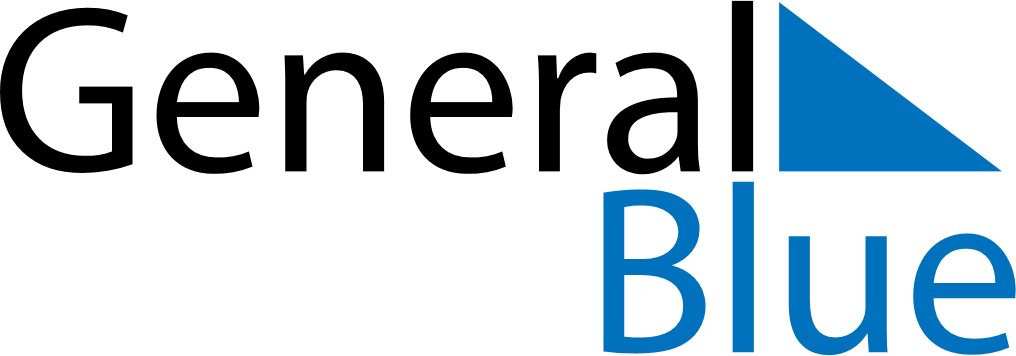 June 2024June 2024June 2024June 2024June 2024June 2024June 2024Hoheluft-West, GermanyHoheluft-West, GermanyHoheluft-West, GermanyHoheluft-West, GermanyHoheluft-West, GermanyHoheluft-West, GermanyHoheluft-West, GermanySundayMondayMondayTuesdayWednesdayThursdayFridaySaturday1Sunrise: 4:57 AMSunset: 9:38 PMDaylight: 16 hours and 41 minutes.23345678Sunrise: 4:56 AMSunset: 9:40 PMDaylight: 16 hours and 43 minutes.Sunrise: 4:55 AMSunset: 9:41 PMDaylight: 16 hours and 45 minutes.Sunrise: 4:55 AMSunset: 9:41 PMDaylight: 16 hours and 45 minutes.Sunrise: 4:54 AMSunset: 9:42 PMDaylight: 16 hours and 47 minutes.Sunrise: 4:54 AMSunset: 9:43 PMDaylight: 16 hours and 49 minutes.Sunrise: 4:53 AMSunset: 9:44 PMDaylight: 16 hours and 50 minutes.Sunrise: 4:52 AMSunset: 9:45 PMDaylight: 16 hours and 52 minutes.Sunrise: 4:52 AMSunset: 9:46 PMDaylight: 16 hours and 53 minutes.910101112131415Sunrise: 4:51 AMSunset: 9:47 PMDaylight: 16 hours and 55 minutes.Sunrise: 4:51 AMSunset: 9:47 PMDaylight: 16 hours and 56 minutes.Sunrise: 4:51 AMSunset: 9:47 PMDaylight: 16 hours and 56 minutes.Sunrise: 4:50 AMSunset: 9:48 PMDaylight: 16 hours and 57 minutes.Sunrise: 4:50 AMSunset: 9:49 PMDaylight: 16 hours and 58 minutes.Sunrise: 4:50 AMSunset: 9:50 PMDaylight: 16 hours and 59 minutes.Sunrise: 4:50 AMSunset: 9:50 PMDaylight: 17 hours and 0 minutes.Sunrise: 4:50 AMSunset: 9:51 PMDaylight: 17 hours and 1 minute.1617171819202122Sunrise: 4:49 AMSunset: 9:51 PMDaylight: 17 hours and 1 minute.Sunrise: 4:49 AMSunset: 9:52 PMDaylight: 17 hours and 2 minutes.Sunrise: 4:49 AMSunset: 9:52 PMDaylight: 17 hours and 2 minutes.Sunrise: 4:49 AMSunset: 9:52 PMDaylight: 17 hours and 2 minutes.Sunrise: 4:50 AMSunset: 9:53 PMDaylight: 17 hours and 3 minutes.Sunrise: 4:50 AMSunset: 9:53 PMDaylight: 17 hours and 3 minutes.Sunrise: 4:50 AMSunset: 9:53 PMDaylight: 17 hours and 3 minutes.Sunrise: 4:50 AMSunset: 9:53 PMDaylight: 17 hours and 3 minutes.2324242526272829Sunrise: 4:50 AMSunset: 9:53 PMDaylight: 17 hours and 2 minutes.Sunrise: 4:51 AMSunset: 9:53 PMDaylight: 17 hours and 2 minutes.Sunrise: 4:51 AMSunset: 9:53 PMDaylight: 17 hours and 2 minutes.Sunrise: 4:51 AMSunset: 9:53 PMDaylight: 17 hours and 2 minutes.Sunrise: 4:52 AMSunset: 9:53 PMDaylight: 17 hours and 1 minute.Sunrise: 4:52 AMSunset: 9:53 PMDaylight: 17 hours and 1 minute.Sunrise: 4:53 AMSunset: 9:53 PMDaylight: 17 hours and 0 minutes.Sunrise: 4:53 AMSunset: 9:53 PMDaylight: 16 hours and 59 minutes.30Sunrise: 4:54 AMSunset: 9:53 PMDaylight: 16 hours and 58 minutes.